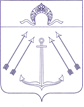 СОВЕТ  ДЕПУТАТОВ ПОСЕЛЕНИЯ  КОКОШКИНО   В ГОРОДЕ МОСКВЕ	____________________________________________________________РЕШЕНИЕ   от 17 сентября 2020 года  № 135/4Об    обращении    в  Контрольно - счетную палату  Москвы    о   проведении  внешнейпроверки годового отчета  об  исполнениибюджета поселения Кокошкино за 2020 год     	В соответствии со ст. 26.1 Закона города Москвы от 30.06.2010  № 30 «О Контрольно-счетной палате Москвы», руководствуясь решением Совета депутатов поселения Кокошкино от 24.09.2015 № 135/3 «О заключении соглашения с Контрольно-счетной палатой Москвы о передаче Контрольно-счетной палате Москвы полномочий по осуществлению внешнего муниципального финансового контроля в поселении Кокошкино в городе Москве», соглашением от 06.10.2015 № 271/01-14 «О передаче Контрольно-счетной палате Москвы полномочий по осуществлению внешнего муниципального финансового контроля в поселении Кокошкино в городе Москве» Совет депутатов поселения Кокошкино  решил:	1. Обратиться в Контрольно-счетную палату Москвы о проведении внешней проверки годового отчета об исполнении бюджета поселения Кокошкино за 2020 год.	2. Направить настоящее решение в Контрольно-счетную палату Москвы.	3. Опубликовать настоящее решение в информационном бюллетене администрации поселения Кокошкино и разместить на официальном сайте администрации поселения Кокошкино в информационно-телекоммуникационной сети «Интернет».4.  Настоящее решение вступает в силу со дня его принятия.    	5. Контроль за исполнением настоящего решения возложить на главу поселения Кокошкино Сорокина Е.В.Глава поселения Кокошкино                                                       Е.В.  Сорокин 